О проекте федерального закона № 701076-7 «О внесении изменений в Федеральный закон «О племенном животноводстве» в части совершенствования управления племенным животноводством»Государственное Собрание (Ил Тумэн) Республики Саха (Якутия)                                      п о с т а н о в л я е т:1. Поддержать проект федерального закона № 701076-7 «О внесении изменений в Федеральный закон «О племенном животноводстве» в части совершенствования управления племенным животноводством», внесенный Правительством Российской Федерации.2. Направить настоящее постановление в Комитет Государственной Думы Федерального Собрания Российской Федерации по аграрным вопросам.3. Настоящее постановление вступает в силу с момента его принятия.Председатель Государственного Собрания   (Ил Тумэн) Республики Саха (Якутия) 					П.ГОГОЛЕВг.Якутск, 19 июня 2019 года 	   ГС № 240-VI                        ГОСУДАРСТВЕННОЕ СОБРАНИЕ(ИЛ ТУМЭН)РЕСПУБЛИКИ САХА (ЯКУТИЯ)                          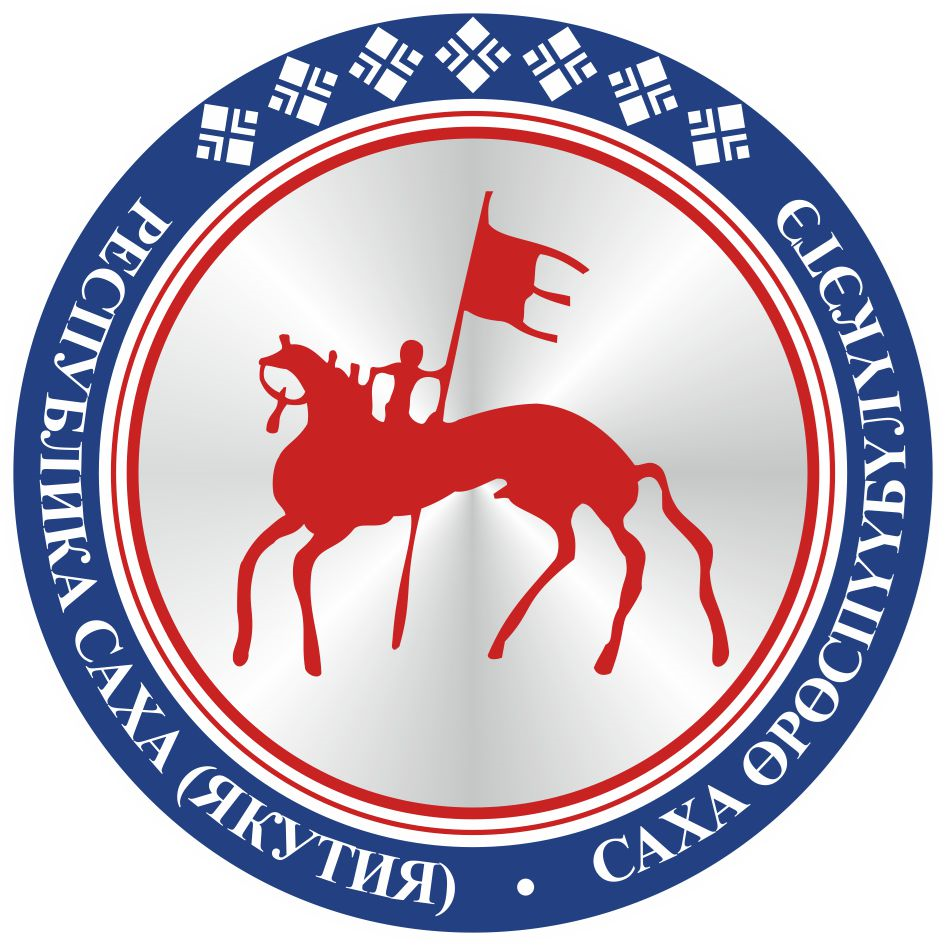                                       САХА  ЈРЈСПҐҐБҐЛҐКЭТИНИЛ ТYMЭНЭ                                                                      П О С Т А Н О В Л Е Н И ЕУ У Р А А Х